Абдулкадирова Узлипат Казимагомедовна получила сертификат слушателя, приняв участие во Всероссийской конференции «Развитие финансовой грамотности как одной из главных компетенций современного человека».  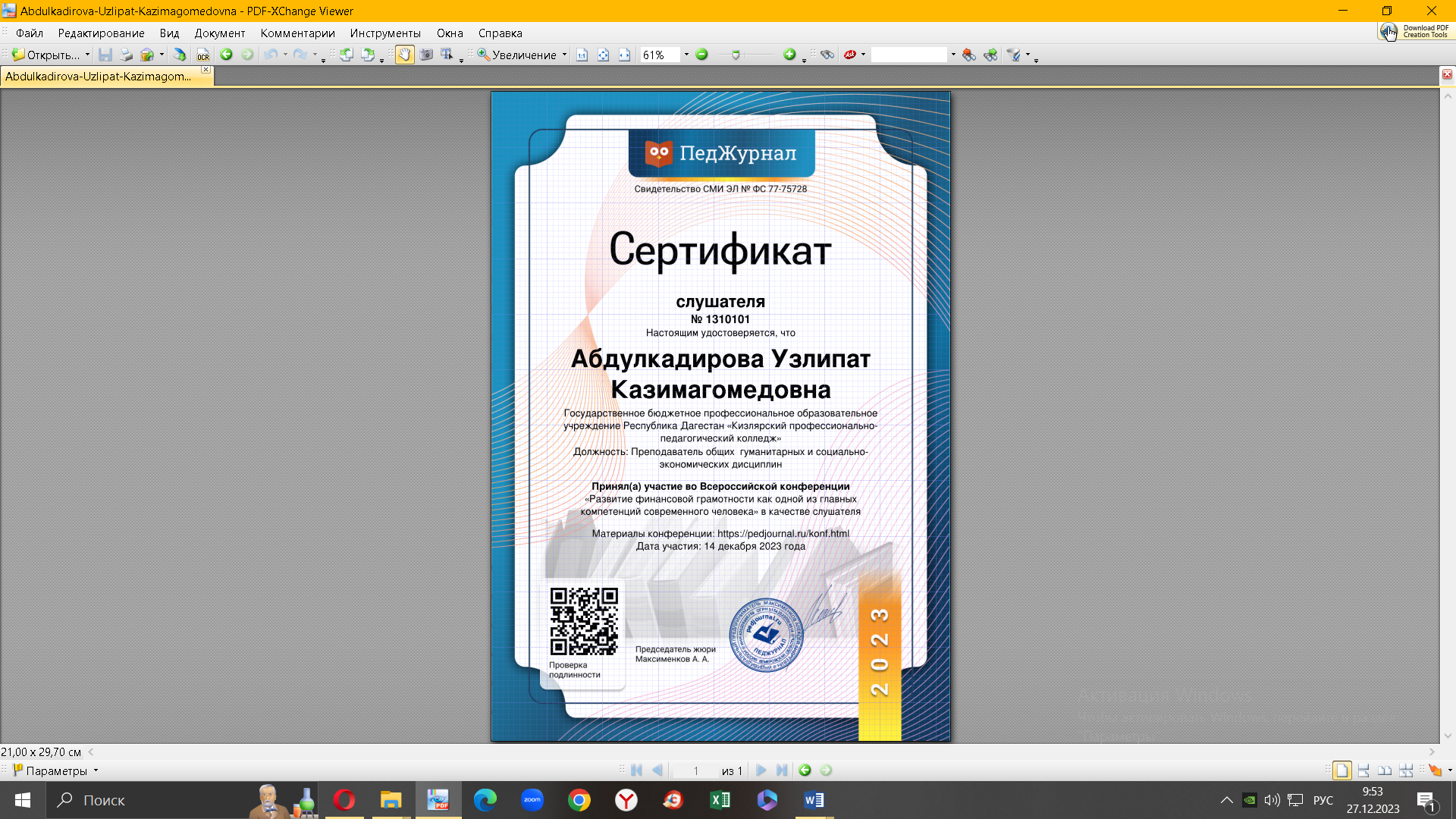 